บันทึกข้อความ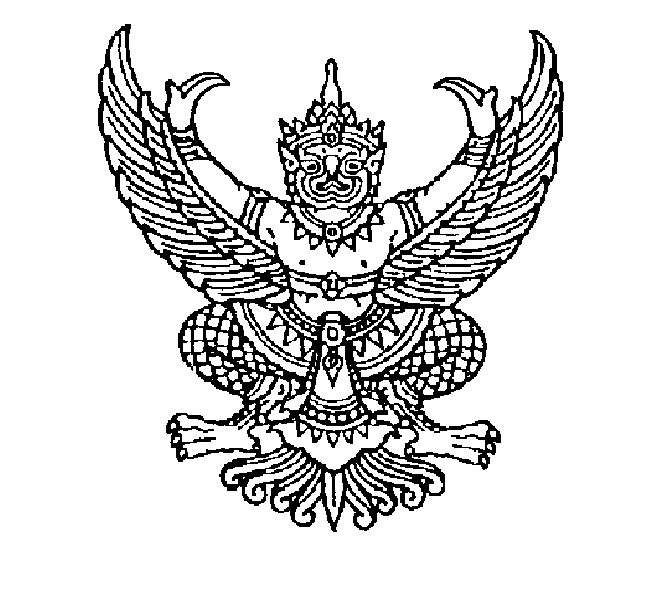 ส่วนราชการ  คณะมนุษยศาสตร์ ภาควิชา………………… โทร. ………………………………ที่  อว 0603.03. ......../	...........			     วันที่…………………………………………เรื่อง    	ขออนุมัติการแปล/การตรวจสอบภาษาเรียน  	คณบดีคณะมนุษยศาสตร์		ด้วย ข้าพเจ้า ………………………………………………… สังกัด ………………………………… มีความประสงค์จะขออนุมัติการแปลและการตรวจสอบภาษา บทความวิจัย เรื่อง ………………………………………………………………………………………… โดยผลงานดังกล่าว ข้าพเจ้ามีความประสงค์ให้ .......................................................... เป็นผู้แปล/ตรวจสอบภาษา นั้น		ในการนี้ เพื่อให้การขอรับทุนสนับสนุนการแปล/การตรวจสอบภาษาเป็นไปตามแนวทางที่กำหนด ข้าพเจ้าจึงขออนุมัติการแปลและการตรวจสอบภาษา บทความวิจัย เรื่อง ………………………………………………………………………………………… ทั้งนี้ โดยจะรับงบประมาณสนับสนุนเป็นเงินจำนวน 5,000 / 10,000 บาท และ หลังจากได้รับการตีพิมพ์เผยแพร่ผลงานในวารสารระดับนานาชาติ ตามเกณฑ์ประกาศ ก.พ.อ เรื่องหลักเกณฑ์การพิจารณาวารสารทางวิชาการสำหรับการเผยแพร่ผลงานทางวิชาการ ข้าพเจ้าจะดำเนินการจัดทำเอกสารขออนุมัติทุนสนับสนุนและขอเบิกค่าแปล/ค่าตรวจสอบภาษาอีกครั้งหนึ่ง รายละเอียดเอกสารประกอบการพิจารณามีดังนี้ 		1. บทความที่ต้องการแปล / ตรวจภาษา  1 ฉบับ		2. ประวัติ ผู้แปล / ผู้ตรวจภาษา (CV) 		3. รายละเอียดวารสารที่จะส่งตีพิมพ์เผยแพร่		จึงเรียนมาเพื่อโปรดพิจารณา(…………………………………………………….)อาจารย์ประจำภาควิชา………………………